Software Requirements SpecificationFor City PaveVersion Version 1 approvedPrepared by <city pave Online Application for Street and Highway Pavements Design.>Department of Civil Engineering, CSULA5/11/2021Revision HistoryName	Date	Reason For Changes	Version1. 	IntroductionCreating an easy to use Website for individuals who want to do basic pavement designs. This website calculates information for the individuals in an easy to use manner by giving only values that they need to put in and our program will calculate for the user. The website will also store the users information. 1.1 	PurposeThe purpose of this document is to inform individuals about what this project is about. Which allows individuals to get a better understanding of the program.1.2 	Intended Audience and Reading SuggestionsThe document is intended for future developers of the project, Sponsors, City Counsel Engineers, and Contractors.1.3 	Product ScopeThe software is a web application that helps monitor and helps calculate information about pavements. The Application will be used by contractors and city council to make it easier to make pavement calculations while following specific guidelines. Software is necessary to help manage projectsThe benefitsMakes it easier to make calculationsEasier to understand specific requirementsSimple and clear information about pavements specificationsGoalsGet sponsored by the cityMake it easier and more accessible to individuals who do not understand how to calculate for pavement design1.4 	Definitions, Acronyms, and AbbreviationsData Type- Specified defined valueCity Council- individuals who work for the cityContractor- Individuals who perform work based on contractsPavement- A paved surface that has been hardenedUX- User experienceStyle guide- Color coordinated guidelines to followADA- American disability actAASHTO-American Association of State Highway and Transportation Officials.1.5 	References2. 	Overall DescriptionCity Pave application will be implemented as a web application. This web application will be able to calculate pavement calculations, and store the user project data in an accessible online. This section will give a general idea what the program is about2.1 	System AnalysisThe problem that this project tackles is the outdated way of how to calculate pavement calculations and save this information for future uses. The way that this program tackles the problem is by making the process in which you calculate things easier and store the data that you input for future use and reference.2.2 	Product PerspectiveThere are many other web applications like City Pave, but the way that we stand apart from other web applications is by how we have usable pavement calculations and ease of use. We do this by creating working functions, safely securing person information, and developing intuitive software that is easy to use.2.3 	Product FunctionsCreate new userLoginLogoutCalculateEmail forwardingTooltipRemember mePassword resetMap View2.4 	User Classes and CharacteristicsThe user class of City Pave are individuals who are from city council, engineering backgrounds and architects. Individuals will be able to make an account that stores information on the database. The user can use that information that is stored to help calculate pavement calculations.User InterfaceBe able to create an accountBe able to login and logoutBe able to create projectBe able to store data of projectContactBe able to forward emails to an email addressDatabaseSQL to store user informationCalculationsCalculate all standardized calculations for pavement standards base on AASHTO 93 and 982.5	Operating EnvironmentCity Pave is as for now is going to a web-based application and running on a host. 2.6 	Design and Implementation ConstraintsCity Pave requires AWS to be able to host the website and its database.City Pave Requires individuals to have internet access2.7 	User DocumentationRough draft of website layoutWebsite - Google DriveInformation about calculationsAppendix C - NHI-05-037 - Geotech - Bridges & Structures - Federal Highway Administration (dot.gov)Github beginner guideGit and GitHub for Beginners - Crash Course - YouTubeStyler extension to make reading code easiervscode-icons - Visual Studio MarketplaceStyle guide that we followed based on liaison request to follow school colorsColors & Typography | Cal State LAMailing service is that we needed to create a way to forward emails to individualsTransactional Email API Service For Developers | MailgunTeaching and understanding router and routes in express jshttps://www.youtube.com/watch?v=iM_S4RczozUFor how to set up and register userhttps://www.youtube.com/playlist?list=PLD9SRxG6ST3GBsczn8OUKLaErhrvOz9zQHow to set up Vue JShttps://www.youtube.com/watch?v=pD94EojHEscVue JS  information for DB(362) Full Stack Vue.js, Express & MongoDB - YouTubeAuthentication with vue jshttps://www.youtube.com/watch?v=W5Ky44mWQZEHow to connect data bases togetherhttps://www.youtube.com/playlist?list=PLaRVQcAuLimG_qplzZFU-p6lsSS4czT7eTutorials on how to create database pages.https://bezkoder.com/vue-js-node-js-express-mysql-crud-example/2.8 	Assumptions and DependenciesThe dependencies that this project has is the type of database. The reason is that this is directly routed from our host to our website. If they change our database location we would have to change the location of our database. Another dependency is the fact that if a new formula for calculating pavement design changes we have to change the code based on that formula. In addition, there may be certain laws that are passed on a state level which the formula does not take into account, since we as the designers have not been informed of this information.2.9 	Apportioning of RequirementsUser management, control panel for user (not end user control panel), and adaptable formula based on state regulation. The user management is not developed in this version, since we as designers were only told to create a website based on pavexpress. However, as the site grows in popularity individuals who maintain the site should be able to remove, modify, or insert information as needed to respective users' projects. Another thing that should be added is a backend user control panel. This would allow individuals to calculate information on what demographic is using this site to be able to use it as a marketing device for future projects. Finally, an adaptable formula should be added based on location of the pavement project. The reason is that different locations have different legal restrictions for certain types of road construction.3. 	External Interface Requirements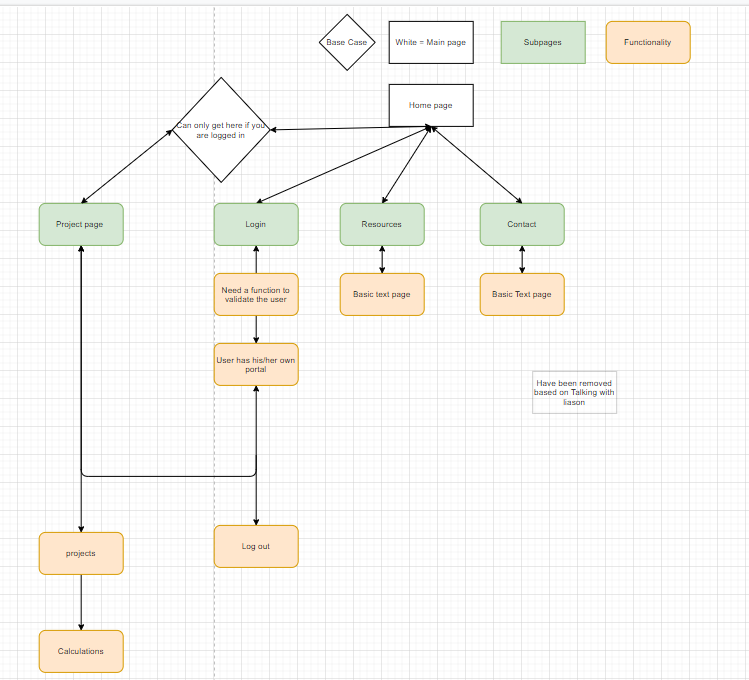 3.1 	User InterfacesCurrent City Pave application is hosted online. Users will be able to store and use data for calculations of pavement.City Pave graphics are currently based on the csula style guidelines.The GUI is designed around easy to use for Users experience.3.2 	Hardware InterfacesThe hardware interface  that is needed is a browser which supports CGI, HTML & Javascript.3.3 	Software Interfaces 3.4 	Communications InterfacesCity Pave Web Application is supported by all types of browser that support html and javascript. We field forms to store information to be processed in the future upon request.4. 	Requirements Specification1.1.1 User shall be able to create an account.1.1.2 User shall be able to add information to the database1.1.3 User must be able to login with account information1.1.4.User should be able to validate user information1.2.1 Number must be inputted1.2.2 Numbers must be in range1.2.3 Number data must be able to generate answers1.2.4 Numbers can change measurement parameters1.2.5 Calculations must be stored1.3.1 Project information must be saved1.3.2 Project must be able to modify information1.3.3 Project must be able to delete information1.4.1 Contacts must be able to fill out form1.4.2 Contact information will be sent to Corresponding email address1.5.1 Database shall store all user information1.5.2 Database shall be able to modify stored information1.5.3 Database shall be able to delete information.4.1 	Functional RequirementsUser User can create an ID with information providedUser must be added to databaseUser must be able to login with account and given informationUser shall be able to validate user informationUser password is Encrypt passwordsCalculationData Type must be correctCalculations must validates specific numbers inputtedCalculation must generate informationCalculation must be able to change based on pavement informationCalculate formula based on information givenProjectsSave information for project Modify information for projectDelete information for projectContactsBe able to forward informationBe able to send correct information based on formForm is easy to use.DatabaseTo store all of user informationTo modify stored informationTo delete stored information4.2 	External Interface RequirementsUsers will be able to input data in text fields to be stored/calculated. The web applications will be able to output information based on stored information. The information used for the calculation can be stored for future uses.4.3 	Logical Database Requirements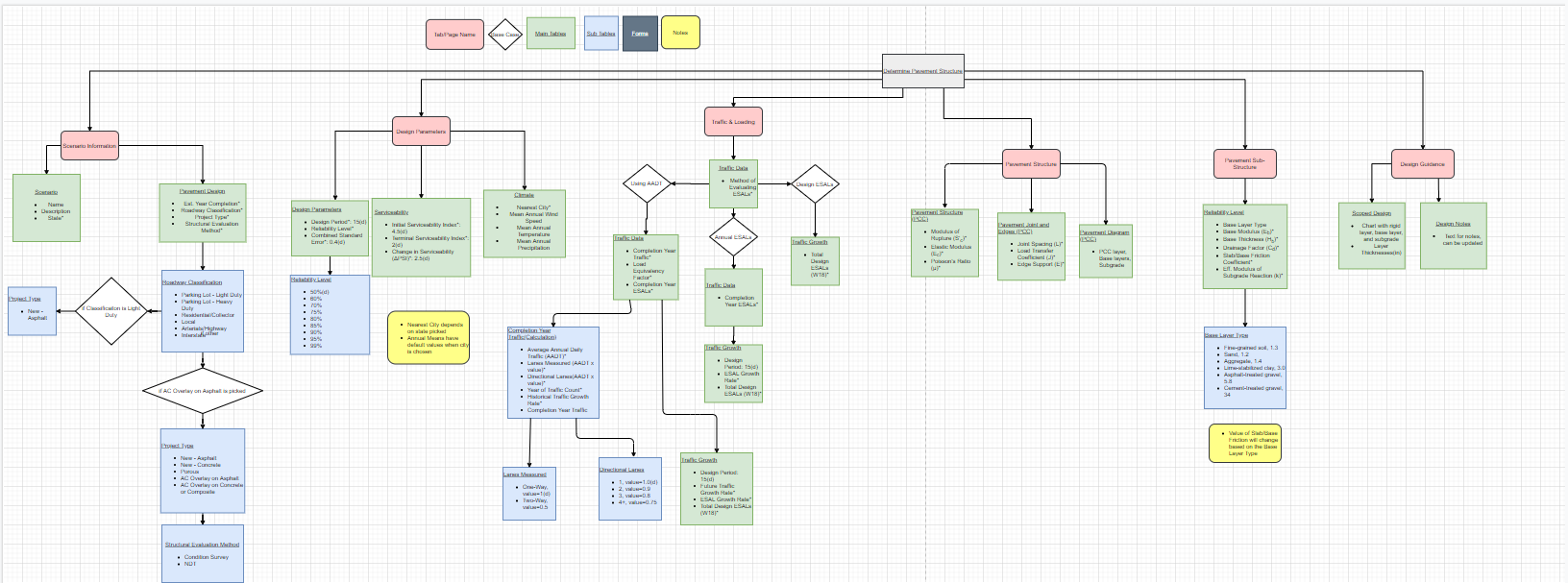 4.4 	Design ConstraintsThe only constraint on hosting a web application from third party is that it requires users to be able to:Have to have internetHave to have access to a function computerUnderstanding of how  website works5. 	Other Nonfunctional Requirements5.1     Performance RequirementsPerformance is based on service providers since we are not hosting the website ourselves and are not liable for any connection issues.5.2 	Safety RequirementsIf an unthinkable event were to occur to the database on the hosting, the website can be backed up by just downloaded from the host. This creates a safeguard if the hosting site were to lose its servers  hosting the web application or stop providing service to our web application.The reason is that the information can be reuploaded in case of a system failure. 															5.3 	Security RequirementsAll passwords and user info are encrypted so that end users can not fish for identity. With databases being stored by service providers, individuals with unauthorized access can not access the database.5.4 	Software Quality AttributesCity Pave’s objective is to have an easy to use web application that people can use to figure out pavement calculations. It’s goal is to make an easy to access calculator for individuals who would need help calculating and keeping track of pavement projects.5.5 	Business RulesAll users have the same setting as of the current iteration of the product. The reason is there is no need for tiered users as of right now.6. 	Legal and Ethical ConsiderationsOne ethical issue that this project involves is that inside information of certain projects that could happen. This is an issue because individuals can be notified beforehand that certain projects are about to happen or could happen. The reason it's okay to go through with this is because individuals still have the choice to choose which contractor they want. Appendix A: GlossaryData Type- Specified defined valueCity Council- individuals who work for the cityContractor- In who perform work based on contractsPavement- A paved surface that has been hardenedUX- User experienceStyle guide- Color coordinated guidelines to followADA- American disability actAASHTO-American Association of state Highway and Transportation Officials.Appendix B: Analysis ModelsBasic mapping of website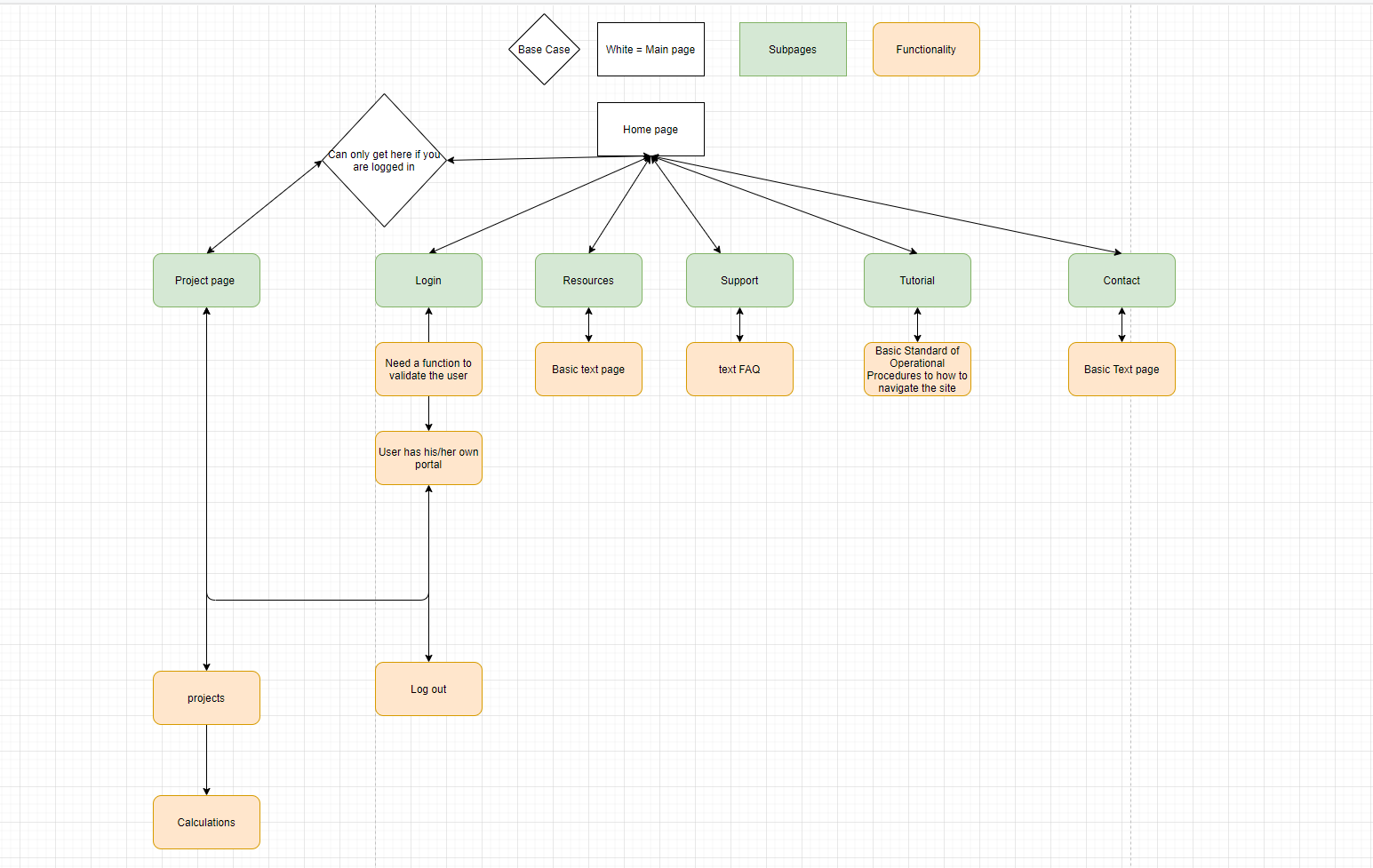 Product pageAppendix C: To Be Determined ListNeeds to create Map APINeeds to update pavement calculationsNameDateReason For ChangesVersion City Pave12/9/2020Setting up pagesv1City Pave4/3/2021Pages has become livev2 City Pave 5/11/2021Homepage updatev3ReferencesReferencesName of referenceReasonJungsoo Soo Lim Smart Pavement Project programFor Smart Pavement Project (used to create formula for calculations)Vue.jsCreating the front end of the websiteMySQLDatabase for the websiteCSULA style guide linesUsed to design correctly colored themeSoftware interfaceDescription for software interfaceJavascript-Node.jsThis is the interface that we used to design the websiteMySQLHow we created the databaseVue.jsHelp create the front end of the projectExpressUsed for the backendNPM(Node Package Manager)Is used for backendAWSUsed to store Data into the cloud that can be accessed by end users.